附件1工作联系群二维码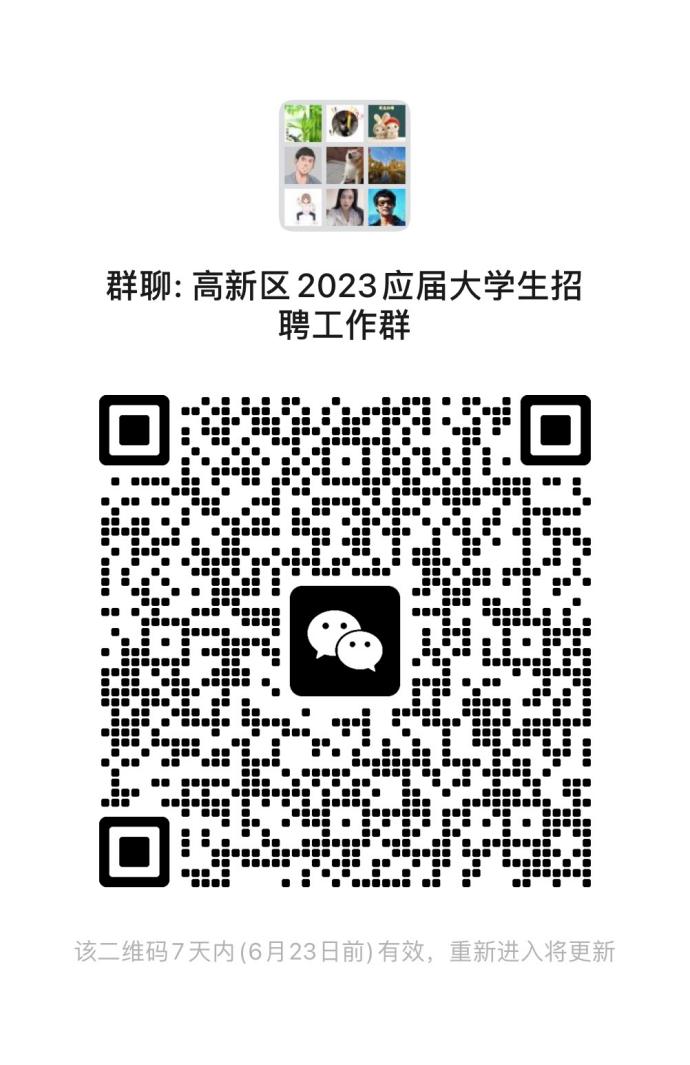 备注：请企业联络人扫码入群，以便沟通联系。